Председатель административной комиссии администрации Омсукчанского муниципального округаКистанов Олег ВикторовичТел.: 91-328Заместитель председателя административной комиссии администрации Омсукчанского муниципального округаЦарицына Инна НиколаевнаТел.: 91-705Секретарь административной комиссии администрации Омсукчанского муниципального округаБелоненко Владимир АлександровичТел.: 91-081Дежурная часть Отд. МВД России по Омсукчанскому районуТел.: 91-540Административная комиссия администрацииОмсукчанского муниципального округа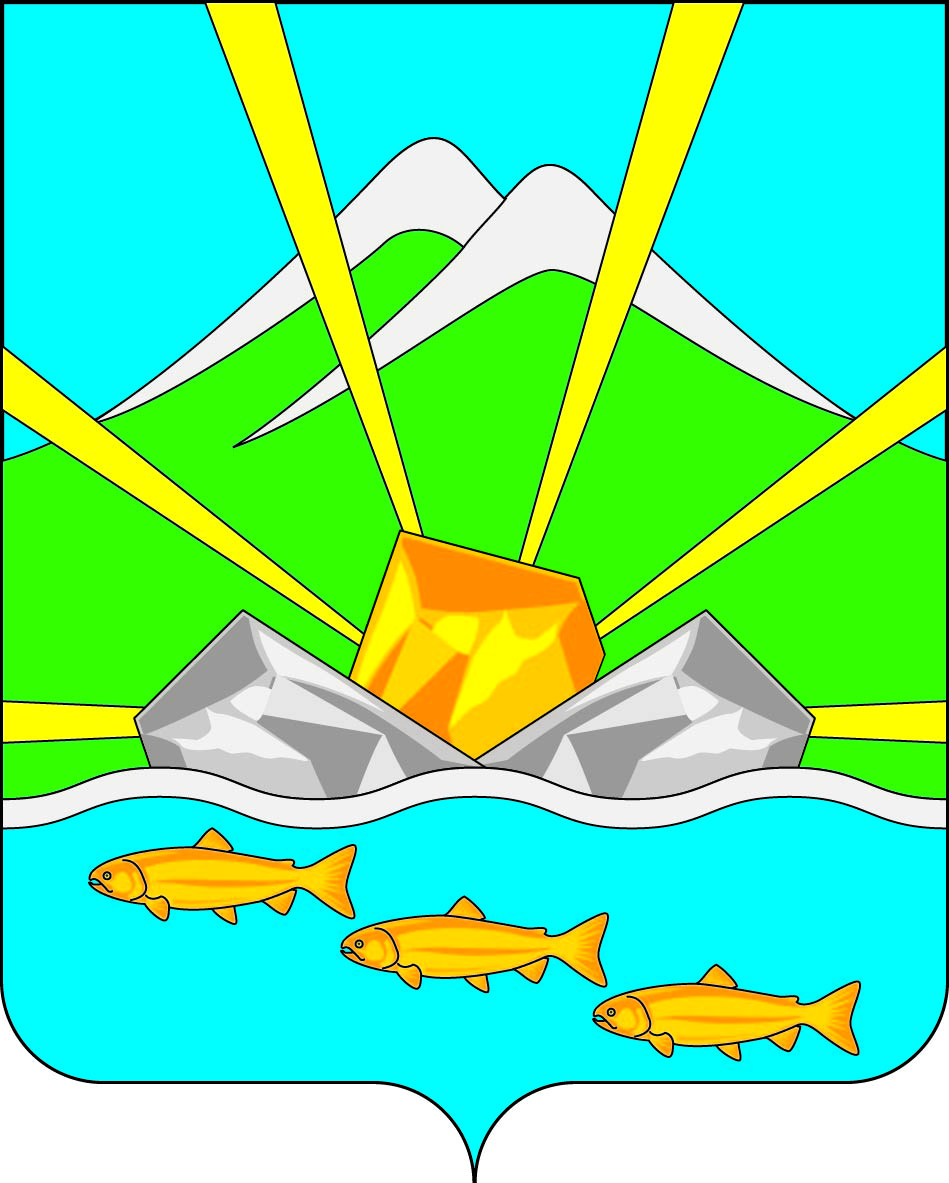 Омсукчанский муниципальный округ2023 г.Уважаемые жители Омсукчанского муниципального округа! 	Администрация Омсукчанского муниципального округа напоминает, что на территории муниципального образования «Омсукчанский муниципальный округ», действуют Правила благоустройства и содержания территории муниципального образования «Омсукчанский муниципальный округ», утвержденные Собранием представителей муниципального образования «Омсукчанский муниципальный округ» от 06.05.2016 № 34 (далее по тексту – Правила). 1. Согласно п. 7.5.5 Раздела 5 Правил, запрещается производить расклейку афиш, объявлений, агитационных печатных материалов на стенах зданий, столбах, деревьях, на опорах наружного освещения и распределительных щитах, других объектах, не предназначенных для этих целей. Агитационные печатные материалы могут вывешиваться в специально отведенных местах, а также на зданиях, сооружениях и других объектах с согласия собственников или владельцев указанных объектов с установлением сроков их размещения. 	Постановлением администрации Омсукчанского городского округа 
от 21.09. 2017 г. № 692 определены места для размещения объявлений:в п. Омсукчан:  - в районе магазина «Валентина» 
(ул. Ленина, д. 24);- в районе Сбербанка 
(ул. Ленина, д. 33); - в вестибюле ФГУП «Почта России» (ул. Ленина, д. 23); - в вестибюле «Торгового Дома» 
(ул. Ленина, 33).     в п. Дукат:  	 - здание территориального отдела 
п. Дукат (пр. Победы, д. 1);           - магазин «Березка»  (пр. Победы, д. 3); - магазин «Сага» (пр. Победы, д. 11);  	 - магазин «Ярославна» 
(пр. Победы, д. 13); 	 - магазин «Гастроном» № 1» 
(пр. Победы, д. 33).2. В целях обеспечения чистоты и порядка на территории муниципального образования «Омсукчанский муниципальный округ» пунктом 3.17 Главы 3 Правил запрещается: - сорить на всей территории муниципального образования «Омсукчанский муниципальный округ»; - складировать и размещать твердые и жидкие бытовые отходы, крупногабаритный мусор, мусор (в том числе образовавшийся в период проведения строительных и (или) ремонтных работ), тару и иные отходы, а также снег вне специально отведенных для этого мест;- сжигать мусор, листву, деревья, ветки, траву, бытовые и промышленные отходы; разводить костры на придомовых территориях, в скверах, парках культуры и отдыха;- размещать транспортные средства (в том числе заезжать и осуществлять парковку), объекты строительного или производственного оборудования на газонах, цветниках, детских, спортивных площадках, в арках зданий, на тротуарах, контейнерных площадках для сбора и временного хранения ТБО;- ломать, уничтожать объекты и элементы благоустройства, малые архитектурные формы; - самовольно наносить надписи, рисунки, расклейку и развешивание объявлений и других информационных сообщений на остановочных пунктах, стенах, столбах, заборах (ограждениях) и иных не предусмотренных для этих целей объектах.Все вышеуказанные нарушения Правил благоустройства и содержания территории муниципального образования «Омсукчанский муниципальный округ» влекут административную ответственность, предусмотренную статьей 6.4 Закона Магаданской области № 583-ОЗ от 15.03.2005 «Об административных правонарушениях в Магаданской области» - «Нарушение правил благоустройства территории муниципального образования». Санкцией данной статьи предусмотрено наказание в виде предупреждения или наложения административного штрафа на граждан в размере от двух тысяч пятисот рублей до пяти тысяч рублей, на должностных лиц – от пяти тысяч до двадцати тысяч рублей, на юридических лиц – от пятнадцати тысяч до семидесяти пяти тысяч рублей. Администрация Омсукчанского муниципального округа предупреждает о недопустимости нарушений 
«Правил благоустройства и содержания территории муниципального образования «Омсукчанский муниципальный округ» и призывает к бережному отношению к территории, на которой мы живем и уважительному отношению друг к другу. 